Supplementary MaterialManganese(III) porphyrins with oxidation propertiesNIHARIKA ANAND and SUDHA YADAVA*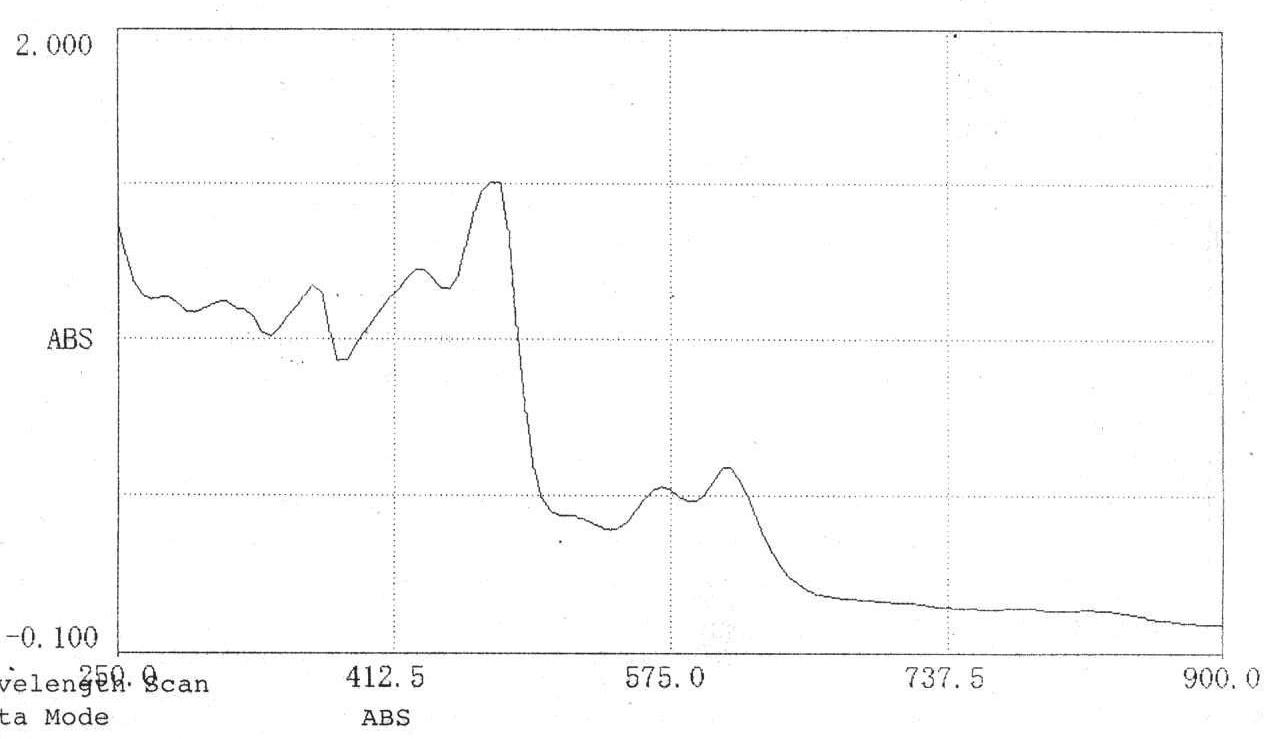 Figure 1. UV-visible spectrum of Mn(THMPP)Cl(4-MeIm).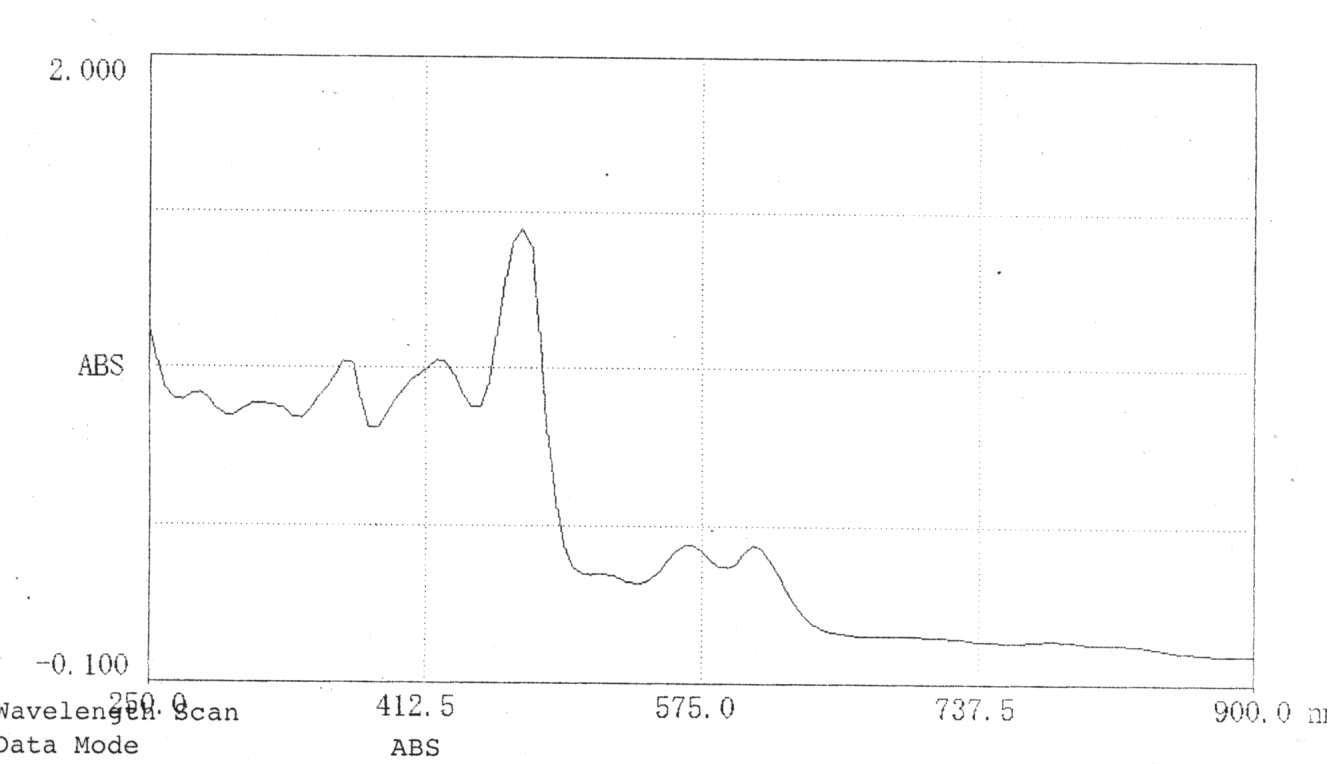 Figure 2. UV-visible spectrum of Mn(THMPP)Br(4-MeIm).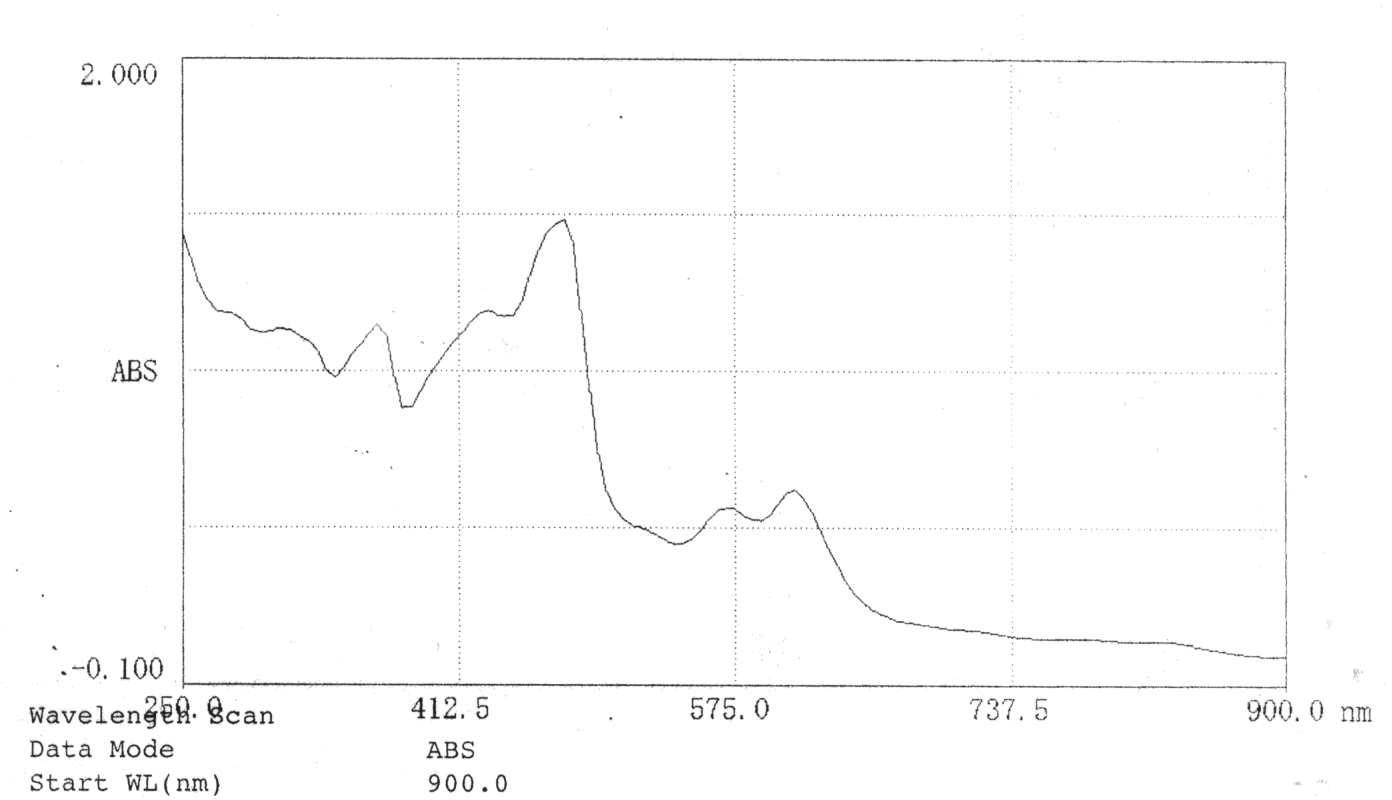 Figure 3. UV-visible spectrum of Mn(THMPP)N3(4-MeIm).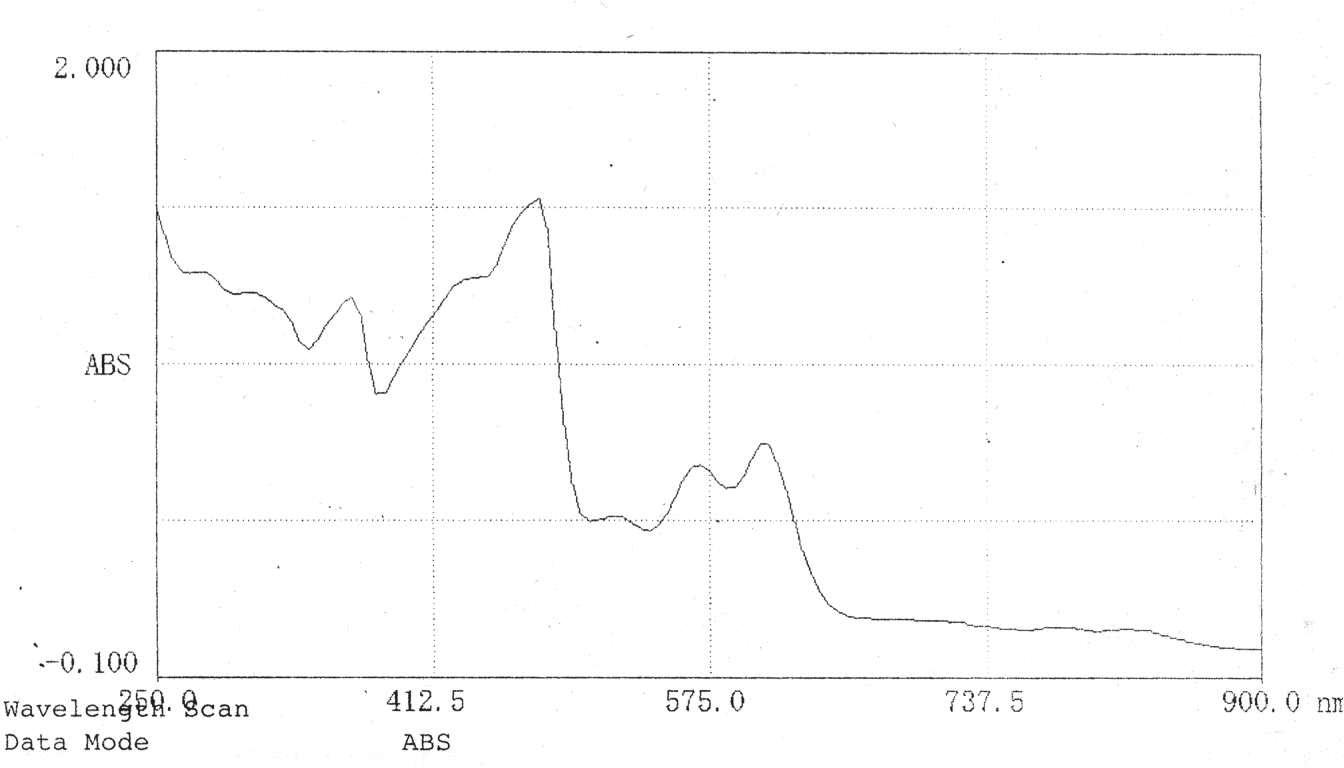 Figure 4. UV-visible spectrum of Mn(THMPP)NCS(4-MeIm).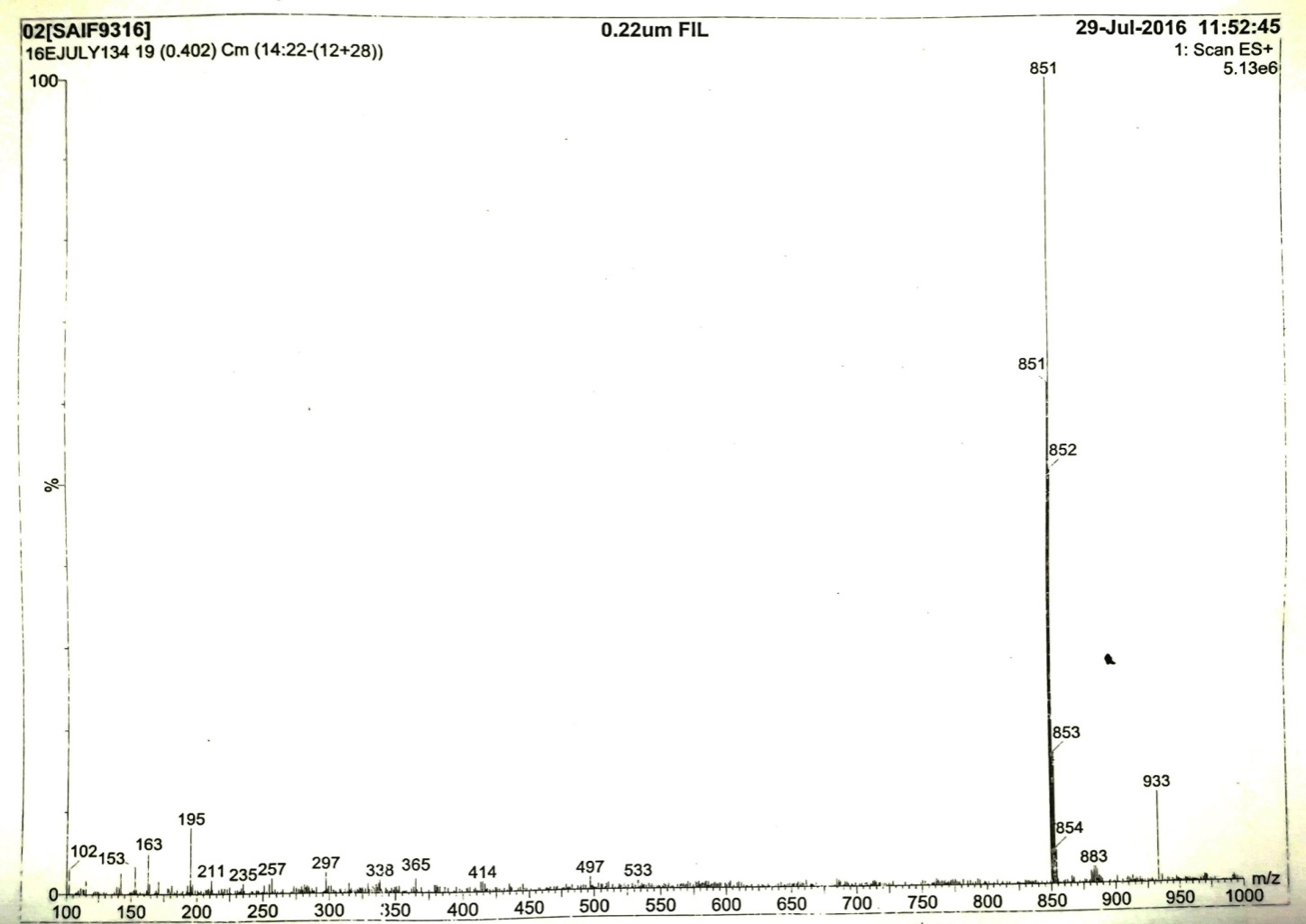 Figure 5. ESI-MS of Mn(THMPP)Cl(4-MeIm).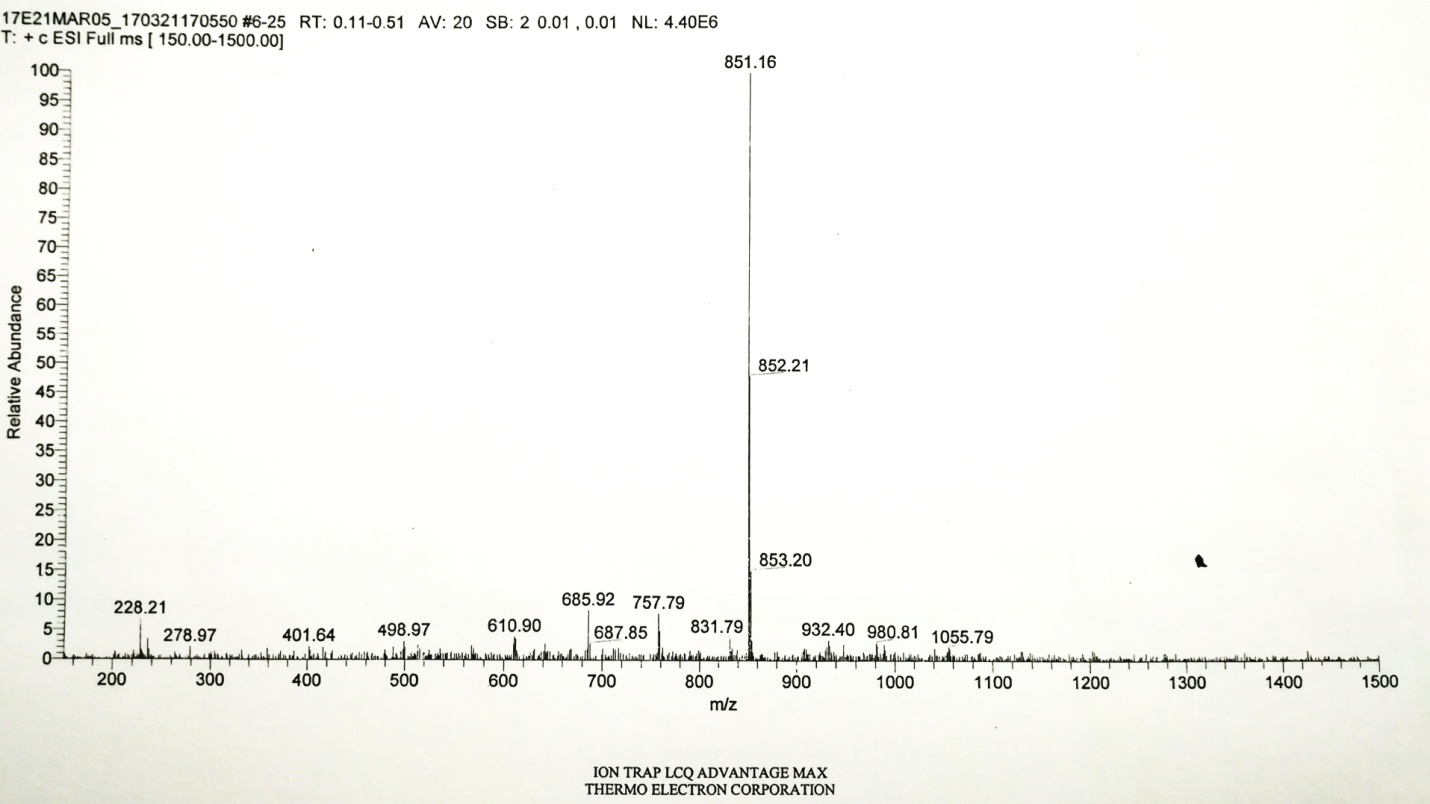 Figure 6. ESI-MS of Mn(THMPP)Br(4-MeIm).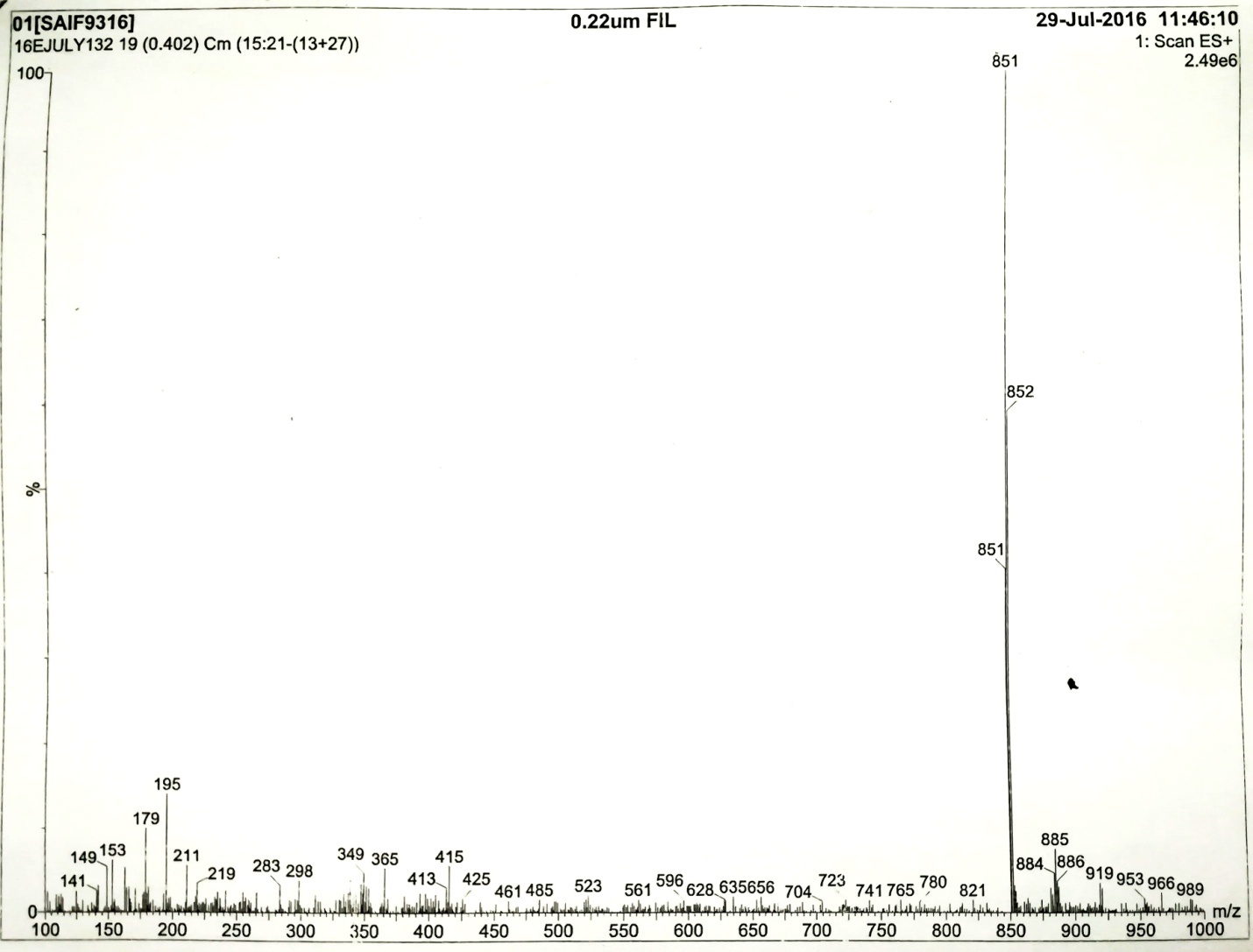 Figure 7. ESI-MS of Mn(THMPP)N3(4-MeIm).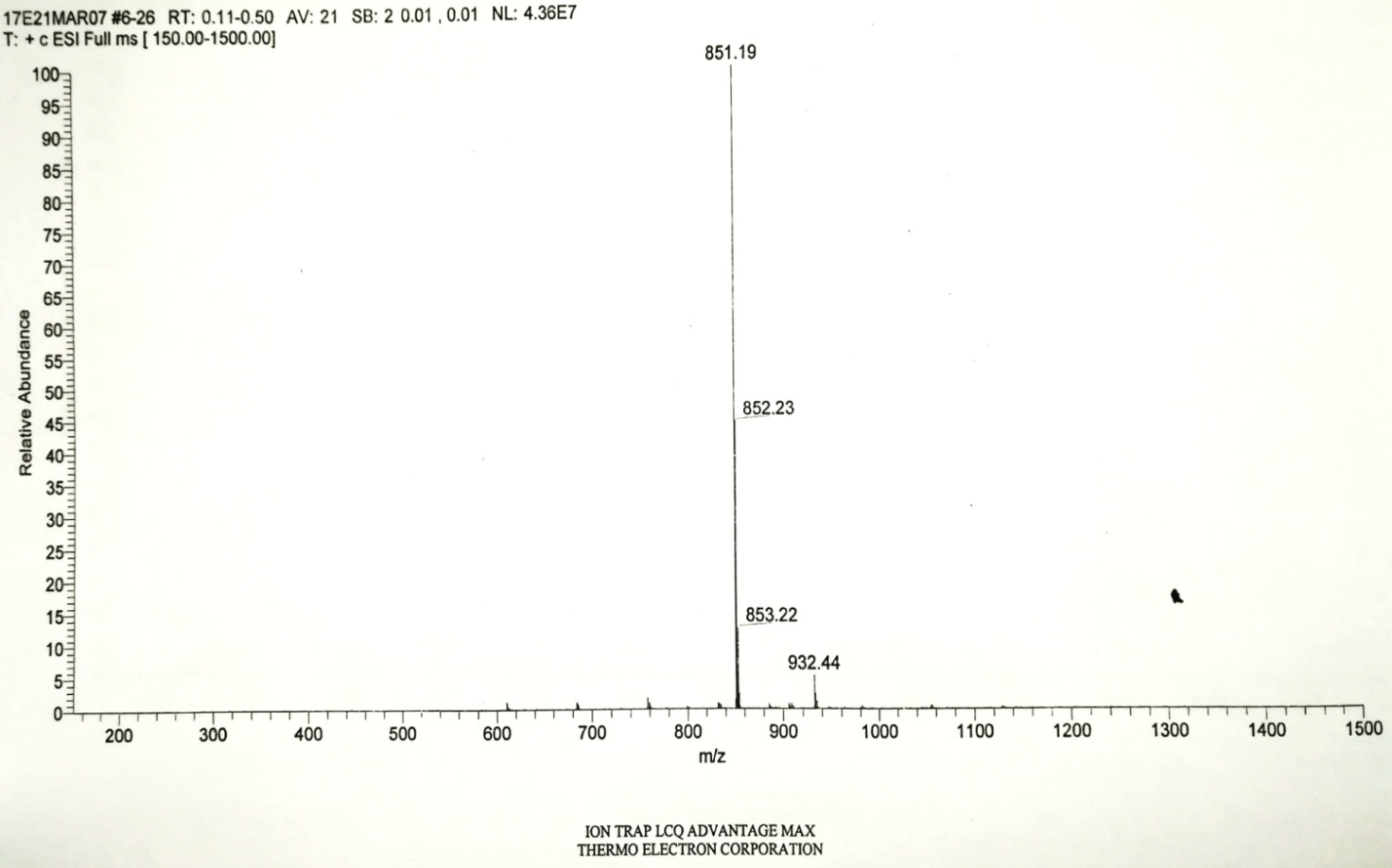 Figure 8. ESI-MS of Mn(THMPP)NCS(4-MeIm).